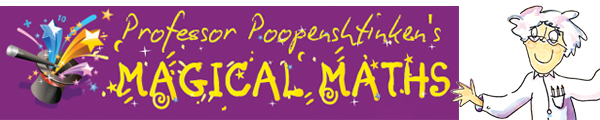 World Maths Day Celebration - March 2ndWe will be celebrating World Maths Day on Friday the 2nd of March (change of date from Newsletter!). Professor Poopenstinken will be in to deliver a day of Maths FUN! We would ask children to come in that day dressed as their favourite number with a pound donation brought in to support the NSPCC! Any queries please contact Mr Goffee…World Maths Day Celebration - March 2ndWe will be celebrating World Maths Day on Friday the 2nd of March (change of date from Newsletter!). Professor Poopenstinken will be in to deliver a day of Maths FUN! We would ask children to come in that day dressed as their favourite number with a pound donation brought in to support the NSPCC! Any queries please contact Mr Goffee…World Maths Day Celebration - March 2ndWe will be celebrating World Maths Day on Friday the 2nd of March (change of date from Newsletter!). Professor Poopenstinken will be in to deliver a day of Maths FUN! We would ask children to come in that day dressed as their favourite number with a pound donation brought in to support the NSPCC! Any queries please contact Mr Goffee…